Publicado en Madrid  el 20/06/2018 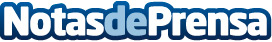 NORTH SAILS inaugura su concept store en MadridNORTH SAILS aterriza en la milla de oro de la moda masculina el próximo 21 de junio en el número 15 de la calle Jorge Juan de Madrid. Se inaugura un concept-store sin precedentes, que busca ofrecer una experiencia de marca única, donde encontrar sus colecciones en un entorno diferenciado

Datos de contacto:Isaac Montesinos Nota de prensa publicada en: https://www.notasdeprensa.es/north-sails-inaugura-su-concept-store-en-madrid_1 Categorias: Moda Marketing Sociedad Madrid Nautica Consumo http://www.notasdeprensa.es